МБОУ «Начальная школа № 2»Познание разнообразия насекомых Заволжья Чувашской Республики                                                                        выполнили:  Сергеева Светлана -1 классКорнеев Роман- 1 класс                                                                            руководитель: Петрова Людмила Витальевна                                                                            учитель начальных классов                                                                             научный консультант:                                                                            - кандидат биологических наук Егоров                                                                            Леонид Валентинович                                                                  Чебоксары -2017                                                                          СодержаниеВведение……………………………………………………..стр.1Описание места исследования. …………………………… стр.2Материалы. Методика………………………………………стр.2Результаты. ………………………………………………… стр.2-3Выводы………………………………………....................... стр.3Литература…………………………………………………   стр.3Цель: Познакомиться с разнообразием насекомых Заволжья Чувашской РеспубликиЗадачи: 1) Выявить состав насекомых  изученной территории; 2) выяснить, какой способ лова насекомых наиболее эффективен.Гипотеза: В Заволжье Чувашской Республики обитают насекомые. Они разнообразны и относятся к разным отрядам и семействам.Актуальность: Насекомые являются важным звеном в экологической цепочке.                                                               ВведениеНасеко́мые (лат. Insécta) — класс беспозвоночных членистоногих животных. Согласно традиционной классификации, вместе с многоножками относятся к подтипу трахейнодышащих. Название класса происходит от глагола «сечь» (насекать) и представляет собой кальку с французского «insecte» (латинского insectum, ср. греческое ἔντομον с тем же значением), означающего «животное с насечками». Тело насекомых покрыто хитинизированной кутикулой, образующей экзоскелет, и состоит из трёх отделов: головы, груди и брюшка. Во многих группах насекомых второй и третий сегменты груди несут по паре крыльев. Ног три пары, и они крепятся на грудном отделе. Размеры тела насекомых от 0,2 мм до 30 см и более.Полный жизненный цикл насекомых включает эмбриональное развитие (фаза яйца) и постэмбриональное, сопровождающееся метаморфозом. Выделяют два основных типа метаморфоза — неполное и полное превращение. Неполное превращение характеризуется прохождением насекомым трёх фаз развития (яйцо, личинка и имаго), а полное — четырёх (яйцо, личинка, куколка и имаго). У насекомых с неполным превращением личинки внешне похожи на взрослых насекомых, отличаясь от них меньшими размерами тела, отсутствием или зачаточным состоянием крыльев и половых придатков. Насекомые с полным превращением характеризуются червеобразными личинками, и лишь взрослые особи обладают всеми особенностями, характерными для отряда в целом. В фазе личинки у насекомых происходит рост и развитие, а в фазе имаго — размножение и расселение.Необычайное разнообразие форм насекомых является их поразительной особенностью. Описано более 1 млн. видов насекомых, что делает их самым многочисленным классом животных, занимающих всевозможные экологические ниши и встречающихся повсеместно, включая Антарктиду. [1]                                             Описание места исследования       Заволжье (чуваш. Йăлăм) — административно-территориальное образование в Чувашской республике, административно входит в состав города . Лесная честь на землях лесфонда относится к Чебоксарскому району. . Основными видами поселения являются поселки (Сосновка, Октябрьский, Первомайский, Северный, Криуши) и лесные кордоны. Исследование проводилось на левом берегу реки Волга в окрестностях  туристической базы «Парус» в Заволжье, которая находиться  недалеко от Криуши.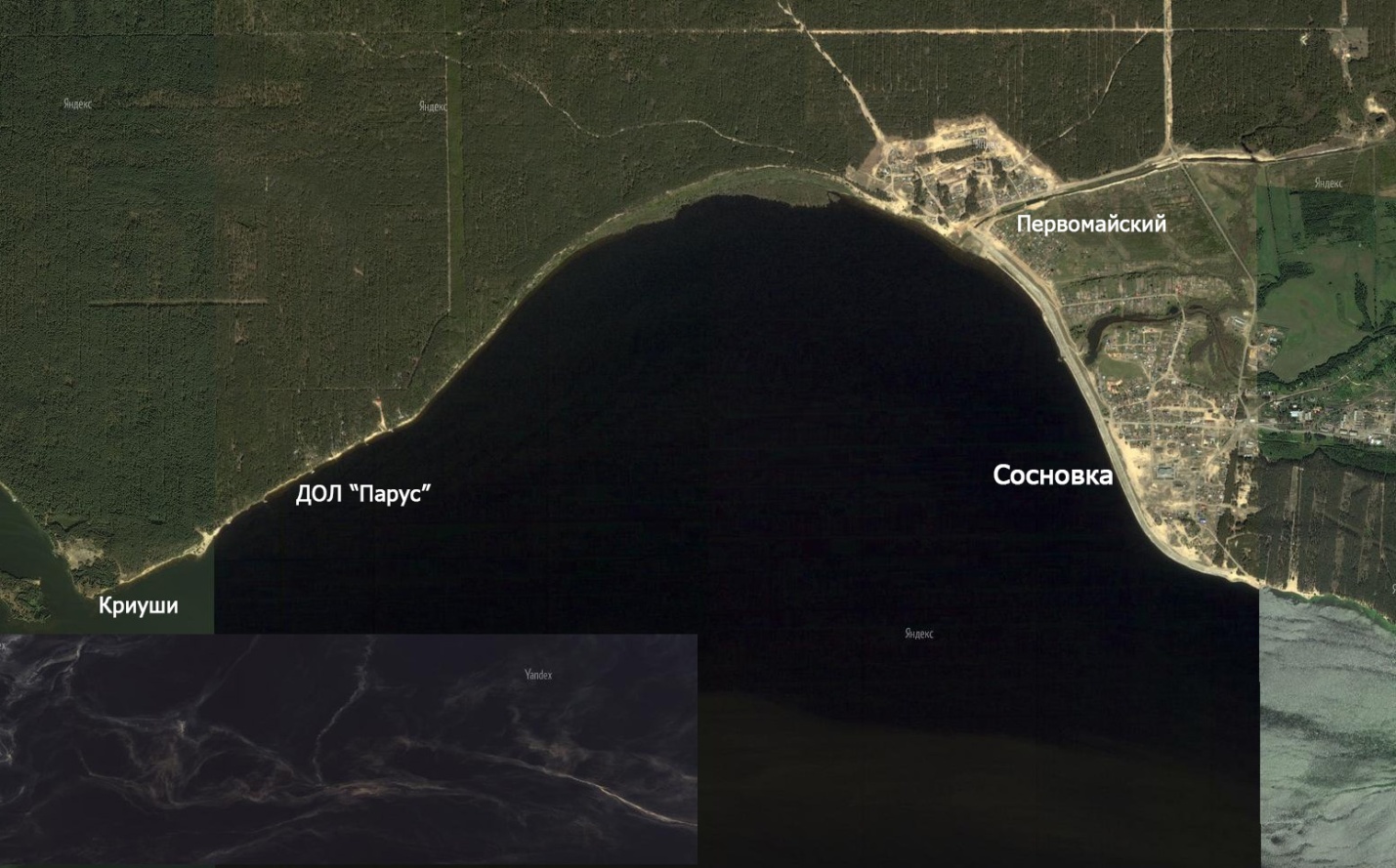 Рис. 1 Туристическая база «Парус». Заволжье.Материалы. Методика     Сбор материала проводился  в окрестностях туристической базы «Парус»  с 7 по 9 июля 2017г. Отлов насекомых производился ручным сбором, почвенными ловушками, сачком. Собранный материал замаривался этилацетатом, затем насекомые укладывались на ватные матрасики. Определение насекомых проведено совместно с кандидатом биологических наук Егоровым Л.В.РезультатыНами определенны следующие растения: колокольчик, марь белая, береза повислая, сосна, орляк, пижма, ослинник, крестовник луговой, марьянник луговой, череда трехраздельная, льнянка обыкновенная, мелколепестник канадский, ракитник русский, вейник наземный, гвоздика – травянка, ольха клейкая.Нам собраны для последующего определения представители следующих отрядов и семейств насекомых:Отряд Dyctioptera (тараканообразные)Семейство Blatellidae (·Блаттеллиды)Ectobius sylvestris (Poda, 1761) – 2Отряд Heteroptera (клопы)Семейство Lygaeidae (наземники) – 4Отряд Coleoptera (жуки)Семейство Carabidae (жужелицы)Carabus arcensis Herbst, 1784 – 13Pterostichus melanarius (Illiger, 1798) – 4Calathus fuscipes (Goeze, 1777) – 7Calathus erratus (C.R. Sahlberg, 1827) – 3Calathus micropterus (Duftschmid, 1812) – 5Личинки – 11Семейство Silphidae (мертвоеды)Nicrophorus vespillo (Linnaeus, 1758) –5Silpha carinata Herbst, 1783 –7Личинки – 7Семейство Staphylinidae (Стафилини́ды, или коротконадкрылые жуки) Staphylinus dimidiaticornis Gemminger, 1851 – 3Семейство Geotrupidae (навозники)Anoplotrupes stercorosus (Scriba, 1791) – 3Семейство Scarabaeidae (пластинчатоусые)Aphodius rufipes (Linnaeus, 1758) – 2Cetonia aurata (Linnaeus, 1761) – 3Семейство Cerambycidae (усачи или дровосеки)Monochamus galloprovincialis (Olivier, 1795) – 5Семейство Chrysomelidae (листоеды)Chrysolina sturmi diversipes (Bedel, 1892) – 3Leptinotarsa decemlineata (Say, 1824) – 4Отряд     Lepidóptera  (чешуекрылые), бабочки -3- Аполло́н (лат. Parnassius apollo) — дневная бабочка семейства Парусники  - 1-Медведица-хозяйка или медведица большая или медведица-матрона (лат. Pericallia matronula) — бабочка из семейства медведиц. Единственный представитель рода Pericallia. - 1-Круши́нница, или лимо́нница, или лимонница обыкновенная (лат. Gonepteryx rhamni) — дневная бабочка из семейства белянок (Pieridae).Выводы    Таким образом, в Заволжье  в окрестностях туристической базы «Парус» нами пойманы 94 насекомых, которые относятся  к 4 отрядам и 12 семействам.  Наиболее эффективным был ручной сбор насекомых. БлагодарностиЯ хочу поблагодарить своего руководителя Петрову Людмилу Витальевну и кандидата биологических наук Егорова Леонида Валентиновича за помощь в исследовательской работе.ЛитератураАкимушкин И. А. Мир животных. Насекомые. Москва «Мысль» 1990г.Дмитриев. Соседи по планете. Москва «Детская литература», 1977гФабр Ж.А. Инстинкт и нравы насекомых. Москва «Терра»,1993г